ANEXO N° 05FORMATO LISTA DE VERIFICACIÓN – REQUISITOS DE DOCUMENTACION PARA CONVENIOS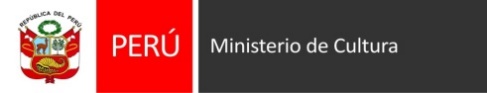 FORMATOSFORMATOSFORMATOSFORMATOS001001001FORMATOSFORMATOSFORMATOSFORMATOS001001001Lista de Verificación – Requisitos de Documentación para ConveniosLista de Verificación – Requisitos de Documentación para ConveniosLista de Verificación – Requisitos de Documentación para ConveniosLista de Verificación – Requisitos de Documentación para ConveniosRevisión Nº 0Revisión Nº 0Revisión Nº 0Lista de Verificación – Requisitos de Documentación para ConveniosLista de Verificación – Requisitos de Documentación para ConveniosLista de Verificación – Requisitos de Documentación para ConveniosLista de Verificación – Requisitos de Documentación para ConveniosFecha: Fecha: Fecha: Nombre del órgano u organismo interesado o solicitanteNombre del órgano u organismo interesado o solicitanteNombre del órgano u organismo interesado o solicitanteNombre del órgano u organismo interesado o solicitanteNombre del órgano u organismo interesado o solicitanteNombre del órgano u organismo interesado o solicitanteNombre del órgano u organismo interesado o solicitanteNombre del órgano u organismo interesado o solicitanteDatos de la persona que gestiona el convenio (Nombres, apellidos, cargo, correo electrónico, teléfono, dirección)Datos de la persona que gestiona el convenio (Nombres, apellidos, cargo, correo electrónico, teléfono, dirección)Datos de la persona que gestiona el convenio (Nombres, apellidos, cargo, correo electrónico, teléfono, dirección)Datos de la persona que gestiona el convenio (Nombres, apellidos, cargo, correo electrónico, teléfono, dirección)Datos de la persona que gestiona el convenio (Nombres, apellidos, cargo, correo electrónico, teléfono, dirección)Datos de la persona que gestiona el convenio (Nombres, apellidos, cargo, correo electrónico, teléfono, dirección)Datos de la persona que gestiona el convenio (Nombres, apellidos, cargo, correo electrónico, teléfono, dirección)Datos de la persona que gestiona el convenio (Nombres, apellidos, cargo, correo electrónico, teléfono, dirección)Documentos de acreditaciónDocumentos de acreditaciónDocumentos de acreditaciónDocumentos de acreditaciónDocumentos de acreditaciónDocumentos de acreditaciónDocumentos de acreditaciónDocumentos de acreditaciónObjeto del convenioObjeto del convenioObjeto del convenioObjeto del convenioObjeto del convenioObjeto del convenioObjeto del convenioObjeto del convenioMencionar brevemente las actividades que se planea desarrollar, fecha de inicio y culminaciónMencionar brevemente las actividades que se planea desarrollar, fecha de inicio y culminaciónMencionar brevemente las actividades que se planea desarrollar, fecha de inicio y culminaciónMencionar brevemente las actividades que se planea desarrollar, fecha de inicio y culminaciónMencionar brevemente las actividades que se planea desarrollar, fecha de inicio y culminaciónMencionar brevemente las actividades que se planea desarrollar, fecha de inicio y culminaciónMencionar brevemente las actividades que se planea desarrollar, fecha de inicio y culminaciónMencionar brevemente las actividades que se planea desarrollar, fecha de inicio y culminaciónBeneficios del convenio y descripción de la vinculación con las actividades sustantivas del órgano promotorBeneficios del convenio y descripción de la vinculación con las actividades sustantivas del órgano promotorBeneficios del convenio y descripción de la vinculación con las actividades sustantivas del órgano promotorBeneficios del convenio y descripción de la vinculación con las actividades sustantivas del órgano promotorBeneficios del convenio y descripción de la vinculación con las actividades sustantivas del órgano promotorBeneficios del convenio y descripción de la vinculación con las actividades sustantivas del órgano promotorBeneficios del convenio y descripción de la vinculación con las actividades sustantivas del órgano promotorBeneficios del convenio y descripción de la vinculación con las actividades sustantivas del órgano promotorDatos completos de la contraparte y de las personas que serán los contactos para el desarrollo del convenio (Nombres, apellidos, cargo, correo electrónico, teléfono, dirección)Datos completos de la contraparte y de las personas que serán los contactos para el desarrollo del convenio (Nombres, apellidos, cargo, correo electrónico, teléfono, dirección)Datos completos de la contraparte y de las personas que serán los contactos para el desarrollo del convenio (Nombres, apellidos, cargo, correo electrónico, teléfono, dirección)Datos completos de la contraparte y de las personas que serán los contactos para el desarrollo del convenio (Nombres, apellidos, cargo, correo electrónico, teléfono, dirección)Datos completos de la contraparte y de las personas que serán los contactos para el desarrollo del convenio (Nombres, apellidos, cargo, correo electrónico, teléfono, dirección)Datos completos de la contraparte y de las personas que serán los contactos para el desarrollo del convenio (Nombres, apellidos, cargo, correo electrónico, teléfono, dirección)Datos completos de la contraparte y de las personas que serán los contactos para el desarrollo del convenio (Nombres, apellidos, cargo, correo electrónico, teléfono, dirección)Datos completos de la contraparte y de las personas que serán los contactos para el desarrollo del convenio (Nombres, apellidos, cargo, correo electrónico, teléfono, dirección)En caso de solicitud de renovación de un convenio, en forma sucinta, describir las acciones efectuadas durante la vigencia del convenio anteriorEn caso de solicitud de renovación de un convenio, en forma sucinta, describir las acciones efectuadas durante la vigencia del convenio anteriorEn caso de solicitud de renovación de un convenio, en forma sucinta, describir las acciones efectuadas durante la vigencia del convenio anteriorEn caso de solicitud de renovación de un convenio, en forma sucinta, describir las acciones efectuadas durante la vigencia del convenio anteriorEn caso de solicitud de renovación de un convenio, en forma sucinta, describir las acciones efectuadas durante la vigencia del convenio anteriorEn caso de solicitud de renovación de un convenio, en forma sucinta, describir las acciones efectuadas durante la vigencia del convenio anteriorEn caso de solicitud de renovación de un convenio, en forma sucinta, describir las acciones efectuadas durante la vigencia del convenio anteriorEn caso de solicitud de renovación de un convenio, en forma sucinta, describir las acciones efectuadas durante la vigencia del convenio anteriorAdicionar información complementaria en la que se justifique claramente las razones por las cuales el Ministerio de Cultura debería firmar el convenio con la contraparte propuestaAdicionar información complementaria en la que se justifique claramente las razones por las cuales el Ministerio de Cultura debería firmar el convenio con la contraparte propuestaAdicionar información complementaria en la que se justifique claramente las razones por las cuales el Ministerio de Cultura debería firmar el convenio con la contraparte propuestaAdicionar información complementaria en la que se justifique claramente las razones por las cuales el Ministerio de Cultura debería firmar el convenio con la contraparte propuestaAdicionar información complementaria en la que se justifique claramente las razones por las cuales el Ministerio de Cultura debería firmar el convenio con la contraparte propuestaAdicionar información complementaria en la que se justifique claramente las razones por las cuales el Ministerio de Cultura debería firmar el convenio con la contraparte propuestaAdicionar información complementaria en la que se justifique claramente las razones por las cuales el Ministerio de Cultura debería firmar el convenio con la contraparte propuestaAdicionar información complementaria en la que se justifique claramente las razones por las cuales el Ministerio de Cultura debería firmar el convenio con la contraparte propuestaFirma del solicitanteFirma del solicitanteFirma del solicitanteFirma del solicitanteFirma del solicitanteFirma del solicitanteFirma del solicitanteFirma del solicitanteObservacionesObservacionesObservacionesElaborado por:Especialista de la XXRevisado por: Jefe(a) de la XXRevisado por: Jefe(a) de la XXRevisado por: Jefe(a) de la XXAprobado por:Director(a) General de la YYYYYAprobado por:Director(a) General de la YYYYYAprobado por:Director(a) General de la YYYYYAprobado por:Director(a) General de la YYYYYAprobado por:Director(a) General de la YYYYY1/1